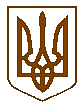 УКРАЇНАБілокриницька   сільська   радаРівненського   району    Рівненської    областіВ И К О Н А В Ч И Й       К О М І Т Е ТРІШЕННЯвід  22 червня  2017  року                                                                                  № 97                                                                             Про переведення садового будинку у житловий 	Розглянувши  заяву  гр. Воробей Володимира Володимировича  про переведення садового будинку у житловий будинок, який розташований масиві для ведення садівництва №1 «Криниченька», будинок № 261  на території Білокриницької  сільської  ради      Рівненського    району    Рівненської області на підставі:витягу з державного реєстру речових прав на нерухоме майно про реєстрацію права власності від 23.03.2017 р. №45179341;звіту про проведення технічного огляду будинку №5549 від 25.05.2017 року. Садовий будинок, який знаходиться в масиві для ведення садівництва №1 «Криниченька», будинок № 261 на території Білокриницької сільської ради Рівненського району Рівненської області, належить на праві приватної власності гр. Воробей Володимиру Володимировичу та відповідає державним будівельним нормам житлового будинку.Виходячи із вищевикладеного, керуючись ст. 8 Житлового кодексу України, ч.1 ст. 29 ст. 379 Цивільного кодексу України, Порядку переведення дачних і садових будинків, що відповідають державним будівельним нормам, у жилі будинки, затвердженого Постановою Кабінету Міністрів України від                    29 квітня 2015 року № 321, виконавчий комітет Білокриницької сільської радиВ И Р І Ш И В :Перевести садовий будинок, який знаходиться в масиві для ведення садівництва №1 «Криниченька», будинок № 261  на території Білокриницької  сільської    ради   Рівненського    району    Рівненської області в житловий на праві власності гр. Воробей Володимиру Володимировичу, загально площею – 122,5 кв.м. та житловою                                площею – 85,4  кв.м.Т.в.о. секретаря ради                                  			             О. Казмірчук